Муниципальное бюджетное общеобразовательное учреждение«Средняя общеобразовательная школа» с. НошульКОНТРОЛЬНО-ИЗМЕРИТЕЛЬНЫЕ МАТЕРИАЛЫпромежуточной аттестации по учебному предметуФизическая культура, 7 класс(наименование учебного предмета)Основное общее образование(уровень образования)учитель Смолева Светлана Владимировна(ФИО учителя, кем составлены контрольно-измерительные материалы).1.Назначение КИМ :определить  степень  сформированности  знаний, основных умений и навыков ,оценить качество подготовки учащихся по всем основным темам, изучаемым в 7 классе.2. Используемые источники при составлении КИМ- Интернет ресурсы- Рабочая учебная программа.- Физическая культура 5-6-7 классы Просвещение2011г3. Характеристика  работыРабота состоит из двух частей: теоретической и практической.Теоретическая часть проводится в форме теста.На выполнение тестовой работы отводится 45 минут. Работа состоит из 23 заданий.4. Характеристика заданийРабота рассчитана на учащихся7класса,изучавших курс физической культуры, отвечает обязательному минимуму содержания основного общего образования по физкультуре 7 класса.- Часть1. Теоретическая часть состоит из 23 заданий: 20 вопросов– базовый уровень, 3 вопроса- повышенный уровень, 1 вопрос с развёрнутым ответом.- Часть 2. Практическая часть состоит из 3 видов упражнений:- Бег -60 м- Бег 2000 метров.- Метание малого мяча.5. Рекомендации по проведению.В целях дифференцированного подхода к организации уроков физической культуры все обучающиеся общеобразовательных учреждений в зависимости от состояния здоровья делятся на 3 группы: основную, подготовительную и специальную медицинскую (группа А и группа Б)Задания части I контрольной работы предназначены для определения физических компетентностей учащихся 7 класса на базовом и повышенном уровнях. Выполняют ее все учащиеся. Обучающиеся, отнесенные к подготовительной группе, в обязательном порядке сдают контрольную работу в теоретической части, на практическую часть допускаются только с разрешения врача, при наличии соответствующей справки.Оценивание по предмету физическая культура детей, отнесенных в специальную медицинскую группу (группа А и группа Б) проводится по теоретической части.Часть 2 включает 3 задания базового и повышенного уровня сложности - выполнение практической части. Выполняет ее учащийся, относящийся к основной группе здоровья. Он сдает в обязательном порядке контрольную работу в полном объеме.Практическая часть оценивается по нормативам 7 класса.6.Кодификатор элементов содержания работы и требованийк уровню подготовки обучающихся 7 класса.Кодификатор составлен на основе Обязательного минимума содержания основных образовательных программ и Требований к уровню подготовки выпускников основной и средней (полной) школы (Приказ МО РФ «Об утверждении федерального компонента Государственных стандартов начального общего, основного общего и среднего общего (полного) образования» от 5 марта 2004 г. №1089Код блокасодержанияКодконтролируемогосодержанияСодержание, проверяемое заданиями КИМОсновы знаний о физической культуре,умения и навыки1Легкая атлетика1.1Инструктаж техники безопасности по легкой атлетике.1.1Техника движений и ее основныепоказатели.1.11Олимпийское движение в России. Символика и термины.1.1.1Средства физического воспитания.5Баскетбол5.1Инструктаж техники безопасности по баскетболу5.2Правила игры.2Волейбол2.1Инструктаж техники безопасности по волейболу.2.8-9-10Термины техники передачи, приемов, подачи мяча.2.3Правила игры.4Лыжная подготовка4.1Инструктаж по технике безопасности на уроках лыжнойподготовки4.2Лыжные хода.4.11Способы торможений.3Гимнастика3.1Техника безопасности на уроках гимнастики.3.2Значение терминов «дистанция, интервал».7. Критерии оценивания:За верное выполнение каждого задания - 1 балл. «3» ставится, если выполнено 50% работы правильно (до 11 баллов); «4» ставится если выполнено от 51- 75% (12-17 баллов); «5» ставится если выполнено от 76-100 % (18 -23 балла).8. Варианты КИМ.Теоретическая часть1. Техника безопасности на уроках физической культуры.2. Начальная фаза прыжка в длину с разбега?а) разбег; б) полет и приземление; в) отталкивание.3. Длина марафонского бега составляет:а) 42 км 196 м; б) 42 км 195 м; в) 42 км 192 м.4. Исходным положением для метания является?а) разбег; б) скрестный шаг; в) выпад.5. Вид спорта, известный как «королева спорта»:а) лёгкая атлетика б) стрельба из лука; в) художественная гимнастика.6. Размер баскетбольной площадки:А) 13 х 26м; Б) 15 х 28; В) 14 х 29; Г) 15 х 30.7. Высота кольца от уровня пола составляет:А) 2 м 00 см; Б) 2 м 30 см;В) 3м 05 см; Г) 3 м 30 см.8. Игровое время в баскетболе состоит из:А) 4 периода по 10 мин; Б) 4 периода по 12 мин;В) 4 периода по 8 мин; Г) 4 периода по 5 мин.9.Размер площадки по волейболу:А)18 x 7м; Б) 18 x 8м; В) 18 x 9м; Г) 18 x 4м10. Количество игроков на площадке одной команды в волейболе:А) 5 человек; Б) 6 человек; В) 7 человек; Г) 8 человек.11. Сколько игроков-волейболистов могут одновременно находиться на волейбольной площадке во время проведения соревнований:А) шесть; Б) десять; В) двенадцать.12.Какой подачи не существует в волейболе:А) одной рукой снизу; Б) двумя руками снизу;В) верхней прямой; Г) верхней боковой;13.Экстренное торможение на лыжах:а) «плугом»; б) на параллельных лыжах в) лечь на бок или сесть (падением).14. Самый распространённый лыжный ход:а) попеременный четырехшажный ход; б) одновременный бесшажный ход;в) попеременный двушажный ход.15. Самый быстрый лыжный ход:а) одновременный бесшажный ход; б) одновременный одношажный ход;в) одновременный двушажный ход. 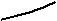 Что такое дистанция:а) расстояние между учащимися, стоящими в колонне по одному; б) расстояние между двумя стоящими рядом колоннами учащихся; в) расстояние между учащимися, стоящими боком друг к другу.Что такое интервал:а) расстояние между направляющим и замыкающим в колонне;б) расстояние между двумя учащимися, стоящими в одной шеренге; в) расстояние между правым и левым флангом в колонне.18.Определите ошибку при выполнении кувырка вперед в группировке:а) энергичное отталкивание ногами; б) опора головой о мат;в) прижимание к груди согнутых ног; г) «круглая» спина.19.Что является ошибкой при выполнении стойки на лопатках:а) перекат с «откидыванием» плеч и головы назад; б) локти широко расставлены; в) туловище в вертикальном положении, носки оттянуты; г) сгибание в тазобедренных суставах.20.Олимпийский символ представляет собой пять переплетенных колец, расположенных слева направо в следующем порядке:а) вверху—синее, черное, красное; внизу—желтое, зеленое; б) вверху—зеленое, черное, красное; внизу—синее, желтое; в) вверху—красное, синие, черное; внизу—желтое, зеленое; г) вверху—синее, черное, красное; внизу—зеленое, желтое.21. Где проводились Игры XXII Олимпиады:а) Мельбурн; б) Мехико; в) Москва; г) Монреаль.22. Термин «олимпиада» означает:а) четырехлетний период между Олимпийскими играми;б) первый год четырехлетия, наступление которого празднуют Олимпийские игры;в) синоним Олимпийских игр;г) соревнования, проводимые во время Олимпийских игр.Одним из основных средств физического воспитания является:А) физическая нагрузка; Б) физические упражнения; В) физическая тренировка; Г) урок физической культуры.Ключи к ответам. Часть 11 - а) Спортивная форма и обувьб) Дисциплинав) Разминкаг) Соблюдение санитарно-гигиенических норм и требований.2 – А    19 – Б             20 - А3 – Б      21 – В4 – А      22 – А5 – А    23 – Б6 - Б7 - В8 – Г9 – А10 –Б11 – А12 – Б    16- А13 – В    17 –В14 – В    18 – Б15 – В  РассмотреноСогласованоУтвержденона ШМС учителейПротокол №   3   от  02.04.2019заместителем директора по УВР Иевлевой Н.П.приказом по МБОУ «СОШ» с.Ношульот 05.04.2019   №70А